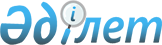 О признании утратившими силу некоторых решений маслихата города Астаны по вопросам оказания социальной помошиРешение маслихата города Астаны от 28 марта 2013 года № 120/14-V

      В соответствии с подпунктом 1) пункта 2 статьи 40 Закона Республики Казахстан от 24 марта 1998 года «О нормативных правовых актах», маслихат города Астаны РЕШИЛ:



      1. Признать утратившими силу следующие решения маслихата города Астаны:



      от 7 мая 2012 года № 25/3-V «О Правилах оказания единовременной социальной помощи отдельным категориям нуждающихся граждан города Астаны ко Дню Победы» (зарегистрировано в Реестре государственной регистрации нормативных правовых актов 16 мая 2012 года за № 725, опубликовано в газетах «Астана акшамы» от 19 мая 2012 года № 54, «Вечерняя Астана» от 19 мая 2012 года № 59.);



      от 6 июня 2012 года № 29/4-V «О внесении дополнения в решение маслихата города Астаны 7 мая 2012 года № 25/3-V «О Правилах оказания единовременной социальной помощи отдельным категориям нуждающихся граждан города Астаны ко Дню Победы» (зарегистрировано в Реестре государственной регистрации нормативных правовых актов 15 июня 2012 года за № 727, опубликовано в газетах «Астана акшамы» 21 июня 2012 года № 68, «Вечерняя Астана» от 21 июня 2012 года № 73).



      2. Настоящее решение вступает в силу со дня принятия.      Председатель сессии

      маслихата города Астаны                    Э. Суханбердиева      Секретарь маслихата

      города Астаны                              С. Есилов
					© 2012. РГП на ПХВ «Институт законодательства и правовой информации Республики Казахстан» Министерства юстиции Республики Казахстан
				